					STAGE JUDO :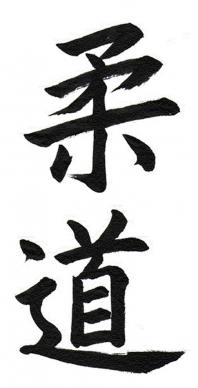 Chers adhérents, Chers Parents,Comme nous vous l’avions signalé dans nos derniers mails d’informations, les cours de judo se poursuivent encore jusqu’à mi-juillet et nous organisons des stages d’été. Les stages auront lieu à la salle des sport « Jeanne Trouillet », impasse Jean Laval, 69480 ANSE. Jours et Horaires des Stages : MARDI 20 JUILLET : Pour les judokas de 5 à 8 ans de 10h00 à 12h00, et de 14H00 à 17h00. VENDREDI 23 JUILLET : Pour les judokas de 9 ans et plus de 10h00 à 12h00, et 14h00 à 17h00.MARDI 27 JUILLET : Pour les judokas de 5 à 8 ans de 10h00 à 12h00, et de 14H00 à 17h00.VENDREDI 30 JUILLET : Pour les judokas de 9 ans et plus de 10h00 à 12h00, et 14h00 à 17h00.Prise en charge possible entre 12H00 et 14H00, prévoir repas pique-nique. …………………………………………………………………………………………………………………………………………………………					INSCRIPTION : (Ce bulletin est à remplir et imprimer puis à rendre directement au professeur de Judo ou à renvoyer par courrier postal à l’adresse suivante : Mr GAULIER 1622 route du Sandrin 69640 RIVOLET).NOM, PRENOM : ……………………………………………………………………………………………………………………Age du Judoka : ……………………………………………………………………………………………………………………..Téléphone : ……………………………………………………………………………………………………………………………Date(s) et horaire(s) de stage(s) souhaité :⃝  Mardi 20 Juillet :   Journée complète 	Matin 		Après-midi ⃝  Mardi 27 Juillet :	Journée complète 	Matin 		Après-midi⃝  Vendredi 23 Juillet :  Journée complète 	Matin 		Après-midi⃝  Vendredi 30 Juillet :  Journée complète 	Matin 		Après-midiPrise en charge entre 12h00 et 14h00 :   oui 	non Date et Signature du responsable légal : 